Тема урока — Арифметические операции в позиционных системах счисленияАрифметические операции в позиционных системах счисления с основанием q выполняются по правилам, аналогичным правилам, действующим в десятичной системе счисления.Рассмотрим сложение.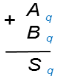 Чтобы в системе счисления с основанием q получить сумму S двух чисел A и B, надо просуммировать образующие их цифры по разрядам i справа налево:если ai + bi < q, то si = ai + bi,
старший (i + 1)-й разряд не изменяетсяесли ai + bi ≥ q, то si = ai + bi – q,
старший (i + 1)-й разряд увеличивается на 1Можно составить таблицу сложения: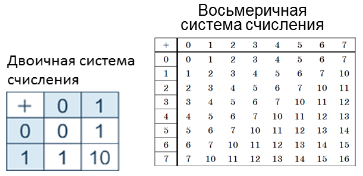 Давайте рассмотрим правило сложения на примере в двоичной системе счисления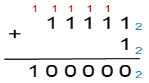 Это мы рассмотрели сложение в двоичной системе счисления, а теперь сложим два числа в троичной, восьмеричной и шестнадцатеричной системе счисления.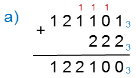 — 1 + 2 = 3 ≥ 3
записываем 3 – 3 = 0 под 1-м разрядом,
а 2-й разряд увеличиваем на 1— 1 + 2 = 3 ≥ 3
записываем 3 – 3 = 0 под 2-м разрядом,
а 3-й разряд увеличиваем на 1— 1 + 1 + 2 = 4 ≥ 3
записываем 4 – 3 = 1 под 3-м разрядом,
а 4-й разряд увеличиваем на 1— 1 + 1 = 2 < 3
записываем 2 под 4-м разрядомСложим в восьмеричной и шестнадцатеричной системе счисления.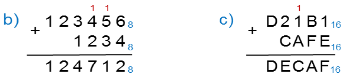 Теперь разберём вычитание в системах счисления с основанием q.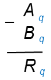 Чтобы в системе счисления с основанием q получить разность R двух чисел A и B, надо вычислить разности образующих их цифр по разрядам i справа налево:— если ai ≥ bi, то ri = ai – bi,
старший (i + 1)-й разряд не изменяется— если a i < b i , то ri = q + ai – bi ,старший (i + 1)-й разряд уменьшается на 1Рассмотрим правило вычитания в двоичной системе счисления на примере.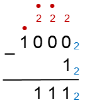 Рассмотрим правило вычитания в троичной системе счисления, где q=3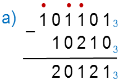 1 ≥ 0
записываем 1 – 0 = 1 под 1-м разрядом0 < 1
записываем 3 + 0 – 1 = 2 под 2-м разрядом,
делая заем в 3-м разряде0 < 2
записываем 3 + 0 – 2 = 1 под 3-м разрядом,
делая заем в 4-м разряде0 = 0
записываем 0 под 4-м разрядом0 < 1
записываем 3 + 0 – 1 = 2 под 5-м разрядом,
делая заем в 6-м разрядеВ восьмеричной и шестнадцатеричной системе выполним вычитание.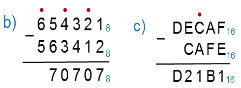 Как же выполняется умножение чисел в системе счисления с основанием q? Если мы рассмотрим таблицы умножения в двоичной, троичной, восьмеричной и шестнадцатеричной системах счисления, то увидим, что алгоритм умножения точно такой же, как и в десятичной системе.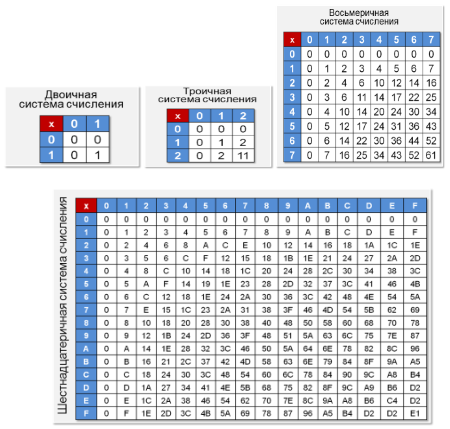 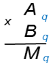 Чтобы в системе счисления q получить произведение M многозначного числа A и однозначного числа b, надо вычислить произведения b и цифр числа A по разрядам i:если ai · b <q, то mi = ai · b,
старший (i + 1)-й разряд не изменяетсяесли ai · b ≥ q, то mi = ai · b mod q,
старший (i + 1)-й разряд увеличивается на ai · b div qРассмотрим примеры: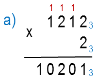 — 2 · 2 = 4 ≥ 3
записываем 4 mod 3 = 1 под 1-м разрядом,
2-й разряд увеличиваем на 4 div 3 = 1— 1 · 2 + 1 = 3 ≥ 3
записываем 3 mod 3 = 0 под 2-м разрядом,
3-й разряд увеличиваем на 3 div 3 = 1— 2 · 2 + 1 = 3 ≥ 3
записываем 5 mod 3 = 2 под 3-м разрядом,
4-й разряд увеличиваем на 5 div 3 = 1— 2 · 1 + 1 = 3 ≥ 3
записываем 3 mod 3 = 0 под 4-м разрядом
и в 5-й разряд записываем 3 div 3 = 1По этому алгоритму выполним умножение в других системах счисления.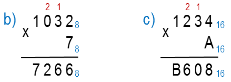 Умножение многозначного числа на многозначное число выполняется столбиком. При этом два множителя располагаются один под другим так, чтобы разряды чисел совпадали (находились в одном столбце). Посмотрим пример в двоичной системе счисления.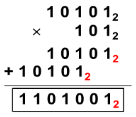 Деление нельзя свести к поразрядным операциям над цифрами, составляющими число. Деление чисел в системе счисления с произвольным основанием q выполняется так же, как и в десятичной системе счисления. А значит, нам понадобятся правила умножения и вычитания чисел в системе счисления с основанием q. Давайте разберем деление в двоичной системе.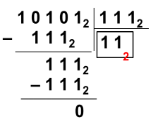 И попробуем поделить в восьмеричной системе счисления.В числе 2338 поместится 2 ∙ 738 = 1668В числе 4568 поместится 5 ∙ 738 = 4478В числе 738 поместится 1 ∙ 738 = 738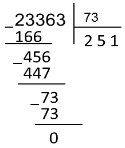 Теперь мы знаем, как производится арифметика в двоичной системе счисления. Используя таблицы, мы можем решить любой пример.Давайте рассмотрим пример:Задание 1. Найдём количество единиц в двоичной записи числа, являющегося результатом десятичного выражения24000 + 42016 + 22018 – 8600 + 6Решение:Представим все операнды исходного выражения в виде степеней двойки:Исходное выражение 24000 + 42016 + 22018 – 8600 + 6примет вид 24000 + 24032 + 22018 – 21800 + 22 + 21Перепишем выражение в порядке убывания степеней: 24032 + 24000 + 22018 – 21800 + 22 + 21Для работы с десятичными числами вида 2n полезно иметь в виду следующие закономерности в их двоичной записи:21 = 10 = 1 + 1; 22 = 100 = 11 + 1; 23 = 1000 = 111 + 1; …В общем виде 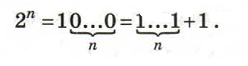 Для натуральных n и m таких, что n > m, получаем: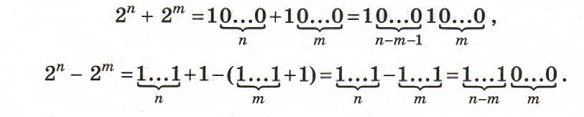 Эти соотношения позволят подсчитать количество «1» в выражении без вычислений. Двоичные представления чисел 24032 и 24000 внесут в двоичное представление суммы по одной «1». Разность 22018 – 21800 в двоичной записи представляет собой цепочку из 218 единиц и следующих за ними 1800 нулей. Слагаемые 22 и 21 дают ещё 2 единицы.Так как в задаче надо найти единицы, то получаем:Итого: 1 + 1 + 218 + 1 + 1 = 222.Давайте разберем еще одну задачу.Найдём количество цифр в восьмеричной записи числа, являющегося результатом десятичного выражения: 2299 + 2298 + 2297 + 2296.Решение:Двоичное представление исходного числа имеет вид: 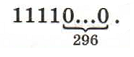 Всего в этой записи 300 двоичных символов. При переводе двоичного числа в восьмеричную систему счисления каждая триада исходного числа заменяется восьмеричной цифрой. Следовательно, восьмеричное представление исходного числа состоит из 100 цифр.Ответ: 100 цифрИтак, сегодня вы узнали, что арифметические операции в позиционных системах счисления с основанием q выполняются по правилам, аналогичным правилам, действующим в десятичной системе счисления. Если необходимо вычислить значение арифметического выражения, операнды которого представлены в различных системах счисления, можно:все операнды представить в привычной нам десятичной системе счисления;вычислить результат выражения в десятичной системе счисления;перевести результат в требуемую систему счисления.Для работы с десятичными числами вида 2n, полезно иметь ввиду следующие закономерности в их двоичной записи:Для натуральных n и m таких, что n > m, получаем:ЗаданиеВычислить.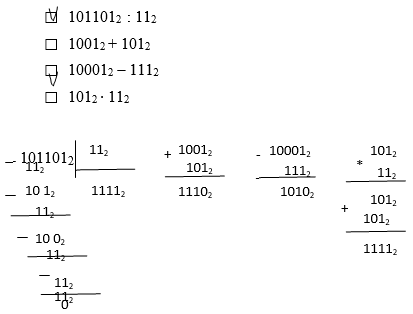 148 + 328A216 + F0316 Реши кросснамбер (вместо слов вписываются числа)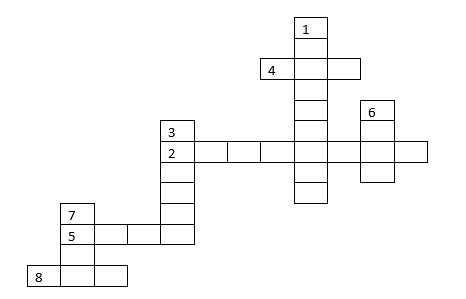 По вертикали:1. Найди сумму и запиши в двоичной системе счисления 1538 + F9163. Найди произведение и запиши в двоичной системе счисления 1223 * 1126. Выполни операцию деления 100100002 / 110027. Реши пример, ответ запиши в десятичной системе счисления (5648 + 2348) * C16По горизонтали:2. Разность двоичных чисел 11001100 - 111114. Найти разность 1678 – 5685. Выполнить операцию деления 416128 / 1288. Найти разность 12E16 – 7916 ответ запиши в десятичной системе счисленияПрисылать задания в группу в контакте в сообщения сообщества: https://vk.com/club207298565Название файла, пример: дата, фамилия, имя (если в контакте вы называетесь по-другому):  01.10.21 Карапетян Арсен ОЖЭТ-111Срок исполнения задания: 08.10.2021.Учебник:— Информатика. 10 класс: учебник / Л. Л. Босова, А. Ю. Босова. — М.: БИНОМ. Лаборатория знаний, 2016. - 288 с.— Математические основы информатики: учебное пособие / Е. В. Андреева, Л. Л Босова, И. Н. Фалина — М.: БИНОМ. Лаборатория знаний, 2008. - 328 с.